Resume of Thomas Mobile: +971-504753686 E-mail: Thomas-399289@2freemail.com 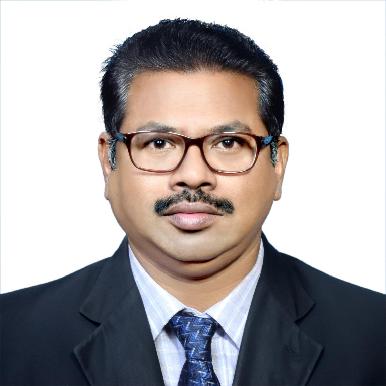 Date:The Personnel ManagerDear Sir,Senior Quantity Surveyor/Quantity SurveyorI would like to submit my detailed CV for your kind consideration for the above post.I have over 24 years of professional experience. Presently, I have been working in Ras Al Khaimah (UAE) as Quantity Surveyor and occupied with their proposed and current freehold property developments.My works with the previous employers have been highly appreciated in terms of technical knowledge, resourcefulness to meet deadlines and above all maintain secrecy. I take the job with a great sense of responsibility, relish the challenge of new situation and expect to make a positive contribution in the position you offer.Please feel free to review my profile, which I trust will give you confidence in my credentials as an experienced Quantity Surveyor.Very truly yours,Thomas EDUCATION AND PROFESSIONAL QUALIFICATIONSProfessional Qualifications	: Bachelors Degree in  Civil Engineering (B.E.  Civil), KarnatakaUniversity, India.: Completed course in “Contract Administration-Advance Course”.: PMP Course from Chicago Management Institute.Computer Knowledge	: Microsoft Word, Excel.CAREER OBJECTIVESeeking a suitable position as a Senior Quantity Surveyor, or similar function, in a reputable and growth oriented organization, where I can utilize my knowledge, experience and potentials in a significant manner to the benefit of that organization.PROFESSIONAL HISTORY (UAE)♦    Qualified Civil Engineer with 24 years’ experience in UAE.♦ 24 years of construction experience all of which have been in the UAE. ♦ Experienced in both Airport and post contract services at SQS level.♦ Worked for both Contractors and Consultancy firms and is well experienced in Electronic/CAD measurement and valuation processes.♦ Experienced at managing the delivery of services on large projects ♦ Enthusiastic, Self-motivated and fast learner.♦    Highly organized and flexible.♦ Coordinate and meet deadlines. ♦ Good Computer knowledge.EMPLOYMENT HISTORYIn Ras Al Khaimah, United Arab Emirates.Brief: The premier real estate company in the Emirate of Ras Al Khaimah formed with the support of RAK Government as a Public Joint Stock Company with a sound capital of AED 2 billion. Its projects include sizeable developments of inland and along the coast. Projects handled are as follows (Tender / Payments):Summary of Completed projects: 	Granada Villas, Mina Arab (RAK)	Contract value: AED 115.60 Million 	Malibu Villas in Mina Al Arab (RAK)	Contract value: AED 261.45 Million 	Lagoon Villas & Buildings in Mina Al Arab (RAK)	Contract value: AED 331.24 Million 	Bermuda Villas in Mina Al Arab (RAK)	Contract value: AED 144.90 Million 	Flamingo Villas in Mina Al Arab (RAK)	Contract value: AED 40.70 MillionPage 2 of 5Area of work:♦ Review and evaluate Monthly Payment Applications from the Contractor in coordination with the Consultant and prepare Payment Certificate.♦ Review and evaluate Payment Applications from the Consultant on Design of the project as well as Sub-consultant’s invoices and prepare Payment Certificate.♦ Review and evaluate Monthly Payment Applications from the Consultant on Supervision of the project and prepare Payment Certificate.♦ Review and evaluate Change Proposals/Variation Requests from the Contractor. Submit proper recommendation on the same to the Client.Projects (On Going)♦ Construction, Completion, Testing & Commissioning of Gateway Residence in MINA Al Arab, Ras Al Khaimah (Contract Value AED 89.000,000/-) Contractor – Al Nuaimi Group, Consultant-NEB.♦ Construction, Completion, Testing & Commissioning of “Anantara Mina Al Arab Ras Al Khaimah Resort Hotel” Mina Al Arab, RAK. (Contract value AED 388,480,682.35 ) Contractor Al Nuaimi Group, Consultant –Perkins Eastman.♦ Construction, Completion, Testing & Commissioning of “Intercontinental Hotel” Mina Al Arab, RAK. (Contract value AED 433,232,627.90 ) Contractor Al Ali Construction & Development. Consultant – P & T.♦ Construction, Completion, Testing & Commissioning of “Marbella Villas” Mina Al Arab, RAK. (Contract value AED 214,000,000.00 )Contractor – Al Ali Construction & Development. Consultant –DAR AL OMRAN♦    Construction, Completion, Testing & Commissioning of “Julphar Residence” Abu Dhabi.(Contract value AED 150,000,000.00 )Contractor SEG. Consultant- ARKONSULT Projects (Completed)♦    Construction of 11 Additional Villas and Infrastructure works in Precinct 12,Mina Al Arab, Ras Al Khaimah.(Contract Value AED 7,600,000.00) Contractor – Al Nuaimi Group. Consultant –HOA♦    Construction of 57 Villas and Infrastructure works in Precinct 11,Mina Al Arab, Ras Al Khaimah.(Contract Value AED 40,700,000.00) Contractor – Al Nuaimi Group. Consultant –HOA♦ Construction of 157 Villas and Infrastructure works in Precinct 6,Mina Al Arab, Ras Al Khaimah.(Contract Value AED 144,900,000.00) Contractor – Al Tameer General Contracting Co. Consultant – Al Bonian Consultant.♦ Design, Construction, Completion and Maintenance of Landscape in Precinct 6, Mina Al Arab, Ras Al Khaimah.(Contract Value AED 22,999,674.00) Contractor – Greenland Company LLC. Consultant – Al Bonian Consultant.Page 3 of 5Resume of Thomas M/s. Sweett Group, Dubai, United Arab Emirates.♦    Preparing arbitration supporting documents for Dubai International Airport Expansion (PhaseEvaluating previous claims and their entitlement, taking off quantities and preparing independent cost assessments related to Civil and Infrastructure work.Preparing independent Commercial Evaluations to claims submitted relating to MEP work and Special Airport Systems.Quantification and evaluation of civil & MEP variations submitted by the contractor with / without Engineer’s instructions.Establishment of star rates in instances where contract rates are not applicable.Establishing entitlement associated with Contractors claims for variations based upon the tender documents and contract conditions.M/s. Morganti Group Inc., International Division for Project Management, Dubai, UAE.♦ Review and Assess Contractor’s submission of BOQ. Recommend and assist the Client on negotiation on the rates of the Contractor.♦ Review and evaluate Monthly Payment Applications from the Contractor in coordination with the Consultant. Submit proper recommendation on the same to the Client.♦ Review and evaluate Variation Requests from the Contractor. Submit proper recommendation on the same to the Client.♦ Review and evaluate Monthly Payment Applications from the Consultant on Supervision of the project. Submit proper recommendation on the same to the Client.♦ Review and evaluate Payment Applications from the Consultant on Design of the project as well as Sub-consultant’s invoices. Submit proper recommendation on the same to the Client.♦ Liaison with the Client, Management, Consultant and the Contractor to all cost related activities.♦ The Expansion of Abu Dhabi International Airport Project (Etihad Interim Terminal). Contract Value 750 Million AED.♦ Al Bateen (Jumeirah Towers) Project in Dubai Marina. The Project involves the construction of two high rise towers valuing approximately 800 Million AED.M/s. Al Futtaim Carillion, Dubai, United Arab Emirates.♦    Represent the Company’s interest in Commercial and Contractual dealings.♦ Process interim payments for Subcontractors and Suppliers in accordance with the subcontract Agreement.♦    Review new rates for non-tendered items as well as variations of subcontractors.♦    Maintaining/Updating of rebar measurements throughout the project for valuation/subcontractor payment and Final account.♦ Burj Old Town Development, Site A-Phase2,Dubai (Construction of 13 midrise building with a common basement, including all finishes, External work, Landscaping and M&E Services). Contract Value 529 Million.Page 4 of 5Resume of Thomas M/s. Ginco Contracting, Sharjah, United Arab Emirates.♦    Study of the design and specification.♦ Estimation of Quantities for tendering and preparation of tender documents. ♦ Review quotations from the subcontractors.♦    Scrutinizing the quotes and ranking the bids.Projects♦ Construction of high rise buildings. ♦ Construction of Villas.♦    Construction of Emarat, Enoc and Adnoc Petrol Pumps.M/s. Shaharco Contracting Company, Sharjah, United Arab Emirates.♦ Site Execution and Supervision of Etisalat Building Project. ♦ Coordination with Electro-Mechanical Subcontractors. Project♦    Expansion of Etisalat Telecommunication Building.M/s. Sunil Constructions, Goa, India.♦    Site supervision of ongoing projects.♦    Taking Quantity Measurements and processing Contractors bill.♦ Arranging site inspections with consultants and Architects at various stages of work. Projects♦    Construction of G+2 Flats (6 Nos).M/s. R.B.S Candiaparkar, Goa, India.♦    Site Execution and Supervision.♦ Liaison with Department Engineers and Architects. Project♦    Construction of Library Building for Goa University.PERSONAL DATADate of BirthMarital StatusVisa StatusDriving License: 20th May 1966: Married: Employment: UAE Driving LicensePage 5 of 5Resume of Thomas PROFESSIONSenior Quantity SurveyorNATIONALITYIndianLANGUAGESEnglish, Kannada, Hindi, Malayalam, Tamil.QUANTITY SURVEYORIn RAS AL KHAIMAH2016– till dateSENIOR QUANTITY SURVEYORSWEETT GROUP, DUBAI.2011– 2015SENIOR QUANTITY SURVEYORMORGANTI GROUP INC., DUBAI.2009– 2011SENIOR QUANTITY SURVEYORAL FUTTAIM CARILLION, DUBAI.2005– 2009QUANTITY SURVEYOR/ESTIMATORGINCO CONTRACTING, SHARJAH1998– 2005SENIOR SITE ENGINEERSHAHARCO CONTRACTING, SHARJAH1996- 1998KEY SKILLS / STRENGTHSPosition:Quantity SurveyorPeriod:January 2016 to till dateResume of Thomas Marina in Mina Al Arab (RAK)Contract value: AED 7.40 MillionGateway Residences (Towers) in Mina Al ArabContract value: AED 89 MillionJulphar Twin Towers in RAK (G+42 floors)Contract value: AED 390 MillionRAK Tower in Abu DhabiContract value: AED 271 MillionSummary of Projects under construction:Hayat Island in Mina Al Arab (RAK)Contract value: AED 90 MillionAnantara 5* Resort Hotel in Mina Al Arab (RAK)Contract value: AED 388.48 MillionIntercontinental 5* Resort Hotel in Mina Al ArabContract value: AED 433.23 MillionMarbella Villas in Mina Al Arab (RAK)Contract value: AED 214 MillionBay Residences in Mina Al Arab (RAK)Contract value: AED 232 MillionJulphar Residence in Abu DhabiContract value: AED 150 MillionPosition:Senior Quantity SurveyorPeriod:October 2011 to December 2015Area of work:Position:Senior Quantity SurveyorPeriod:December 2009 to February 2011Area of work:Position:Senior Quantity SurveyorPeriod:May 2005 to December 2009Area of work:Position:Quantity Surveyor / EstimatorPeriod:June 1998 to May 2005Area of work:Position:Senior Site EngineerPeriod:November 1996 to May 1998Area of work:Position:Site EngineerPeriod:April 1994 to September 1996Area of work:Position:Senior Site EngineerPeriod:July 1992 to March 1994Area of work: